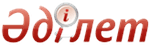 Об утверждении формы проверочного листа в сфере частного предпринимательства в области телерадиовещанияСовместный приказ Министра культуры и информации Республики Казахстан от 29 июня 2012 года № 90 и исполняющего обязанности Министра экономического развития и торговли Республики Казахстан от 17 июля 2012 года № 222. Зарегистрирован в Министерстве юстиции Республики Казахстан 21 августа 2012 года № 7867       В целях реализации пункта 1 статьи 15 Закона Республики Казахстан от 6 января 2011 года «О государственном контроле и надзоре в Республике Казахстан» и подпункта 18 статьи 7 Закона Республики Казахстан от 18 января 2012 года «О телерадиовещании» ПРИКАЗЫВАЕМ:
      1. Утвердить прилагаемую форму проверочного листа в сфере частного предпринимательства в области телерадиовещания.
      2. Комитету информации и архивов Министерства культуры и информации Республики Казахстан обеспечить:
      1) государственную регистрацию настоящего приказа в Министерстве юстиции Республики Казахстан;
      2) официальное опубликование настоящего приказа после его государственной регистрации в Министерстве юстиции Республике Казахстан;
      3) опубликование настоящего приказа на официальном интернет-ресурсе Министерства культуры и информации Республики Казахстан.
      3. Контроль за исполнением настоящего приказа возложить на председателя Комитета информации и архивов Министерства культуры и информации Республики Казахстан (Калианбеков Б.С.).
      4. Настоящий приказ вводится в действие со дня его первого официального опубликования.  Утверждена                 
       совместным приказом           
       Министра культуры и информации     
       Республики Казахстан          
       от 29 июня 2012 года № 90      
       и Министра экономического развития и 
       торговли Республики Казахстан      
       от 17 июля 2012 года № 222         Форма                   Проверочный лист в сфере
частного предпринимательства в области телерадиовещания      Сноска. Форма проверочного листа с изменением, внесенным  совместным приказом Министра культуры и информации РК от 07.11.2013 № 260 и Министра регионального развития РК от 13.11.2013 № 302/ОД (вводится в действие по истечении десяти календарных дней после дня его первого официального опубликования).Государственный орган, назначивший проверку _____________________
_________________________________________________________________
Акт о назначении проверки _______________________________________
                                        (№, дата)
Наименование проверяемого субъекта
_________________________________________________________________
Индивидуальный идентификационный номер, Бизнес идентификационный
номер ___________________________________________________________
_________________________________________________________________
Адрес местонахождения ___________________________________________Проверку проводил _______________ ___________________ ___________ 
    (должность) (Фамилия, Имя, Отчество – при наличии (далее – Ф.И.О.) (подпись)
      М.П.
      В случае выявления нарушений требований указываются номер
и дата составления предписания (№ ___ от «__» ___ 20__ года)
      С результатом проверки
Ознакомлен (согласен/не согласен) ______________ ________________
                                     (Ф.И.О.)        (подпись)
«___» ________________ 20__ года
По итогам проверки проверяемый субъект __________________________
                                        (наименование субъекта)
переводится в группу (отметить знаком "+"):© 2012. РГП на ПХВ Республиканский центр правовой информации Министерства юстиции Республики КазахстанМинистр культуры
и информации
Республики Казахстан
________________ Д. Мынбай29 июня 2012 года И.о. министра экономического
развития и торговли
Республики Казахстан
______________ М. Абылкасымова«___» ___________ 2012 года№
п/пТребованияСоответствует
предъявляемым
требованиям (+)Не соответствует
требованиям (-)Общие требования к проверяемым субъектамОбщие требования к проверяемым субъектамОбщие требования к проверяемым субъектамОбщие требования к проверяемым субъектам1.Соблюдение требований по
нераспространению следующей информации:1.1пропагандирующей суицид; 1.2пропагандирующей культ жестокости и
насилия, социального, расового,
национального, религиозного, сословного
и родового превосходства;1.3пропагандирующей насильственное
изменение конституционного строя,
нарушение целостности Республики
Казахстан, подрыва безопасности
государства;1.4пропагандирующей экстремизм или
терроризм;1.5направленной на разжигание
межнациональной и межконфессиональной
вражды;2Соблюдение требований по
нераспространению теле-, радиопрограмм,
теле-, радиоканалов, демонстрирующих
киновидеопродукцию порнографического и
специального сексуально-эротического
характера3Не распространение фильмов
индексируемых в соответствии с Законом
Республики Казахстан «О культуре»
индексом «Е 18», в период с 06.00 до
22.00 по местному времени4.Ретрансляция теле-, радиоканала, теле-,
радиопрограммы без внесения изменений в
содержание, если иное не предусмотрено
договором между операторами
телерадиовещания и теле-,
радиокомпанией – правообладателем5.Трансляция и (или) ретрансляция
обязательных теле-, радиоканалов на
основании взаимозачетов между
операторами кабельного телерадиовещания
и теле-, радиокомпанией6.Распространение рекламы соответствующей
Закону Республики Казахстан «О рекламе»
от 19 декабря 2003 года7Распространение дополнительной
информации, не превышающей пятнадцати
процентов площади кадра.Требования к операторам телерадиовещанияТребования к операторам телерадиовещанияТребования к операторам телерадиовещанияТребования к операторам телерадиовещания8.Распространение операторами
телерадиовещания обязательных теле-,
радиоканалов9.Наличие договора на распространение
теле-, радиоканалов, теле-,
радиопрограмм между оператором
телерадиовещания и теле-,
радиокомпанией – правообладателем10Распространение иностранных теле-,
радиоканалов, поставленных на учет в
уполномоченном органеТребования к теле-, радиокомпаниямТребования к теле-, радиокомпаниямТребования к теле-, радиокомпаниямТребования к теле-, радиокомпаниям11.Соблюдение еженедельного объема и
интервала времени распространения
теле-, радиопрограмм на казахском языке
при одноканальной передаче звука / либо
использование основного звукового
сопровождения на казахском языке при
многоканальной передаче звука12.Распространение на телеканале не менее
одной телепрограмм новостного характера
с сурдопереводом или переводом в виде
субтитров13.Наличие документов, подтверждающих
имущественные права собственника теле-,
радиоканала на помещения и площади с
отдельным входом или на его аренду, в
том числе:
специальных помещений для размещения и
эксплуатации технических средств,
необходимых для функционирования
телерадиовещания (студийных,
аппаратных, вспомогательных);
помещений для размещения творческого
персонала (редакционных);
помещений для
административно-управленческого
персонала.14.Распространение иностранных теле-,
радиопрограмм, не превышающих более
двадцати процентов от общего объема
теле-, радиопрограмм в еженедельном
объеме вещания отечественного теле,
радиоканала.15.Запись и хранение транслируемых и
ретранслируемых теле-, радиопрограмм в
течение шести месяцеввысокой
степени рискасредней
степени рисканезначительной
степени риска